Publicado en Madrid el 26/02/2024 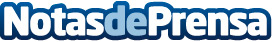 Deepfakes y menores, el peligro de acceder a contenido para adultos creado con imágenes falsasLa manipulación de vídeos, imágenes o incluso audios, a través de la inteligencia artificial están a la orden del día. Cualquiera puede ser una víctima y los más jóvenes son quienes están más expuestos, ya que se encuentran en edades de formación y madurez. Es importante formar al usuario para protegerlo, sobre todo a los menores, quienes ya hacen uso de la IA. De hecho, casi un 20% accedieron a OpenAI en 2023, según el último informe de Qustodio.
Datos de contacto:CarmelaQustodio622186165Nota de prensa publicada en: https://www.notasdeprensa.es/deepfakes-y-menores-el-peligro-de-acceder-a Categorias: Nacional Inteligencia Artificial y Robótica Educación Comunicación Sociedad Ciberseguridad http://www.notasdeprensa.es